PENGARUH KAPABILITAS INOVASI PRODUK DAN SELF IMAGE CONGRUITY  TERHADAP LOYALITAS PELANGGAN PRODUK MATIC BERDESAIN RETRO SCOOPY(Studi Kasus Pada Konsumen Sepeda Motor All New Scoopy Tahun 2017 Di Kabupaten Jombang)SKRIPSIUntuk Memenuhi Sebagaian Syarat Memperoleh Gelar Sarjana Program Studi Manajemen 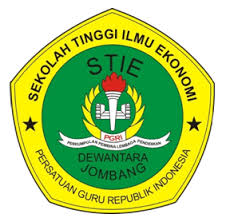 Joni Adi Setyawan1461115SEKOLAH TINGGI ILMU EKONOMI (STIE) PGRI DEWANTARA JOMBANG2018